Отчет  №4 объединения «Кубанское творчество» 1 и 2 группыТемы занятий:Интернет ресурсы: ddt-griv.ru (страничка педагога –Пелипенко З.А.),  stranamasterov.ru                          Изделия по темам: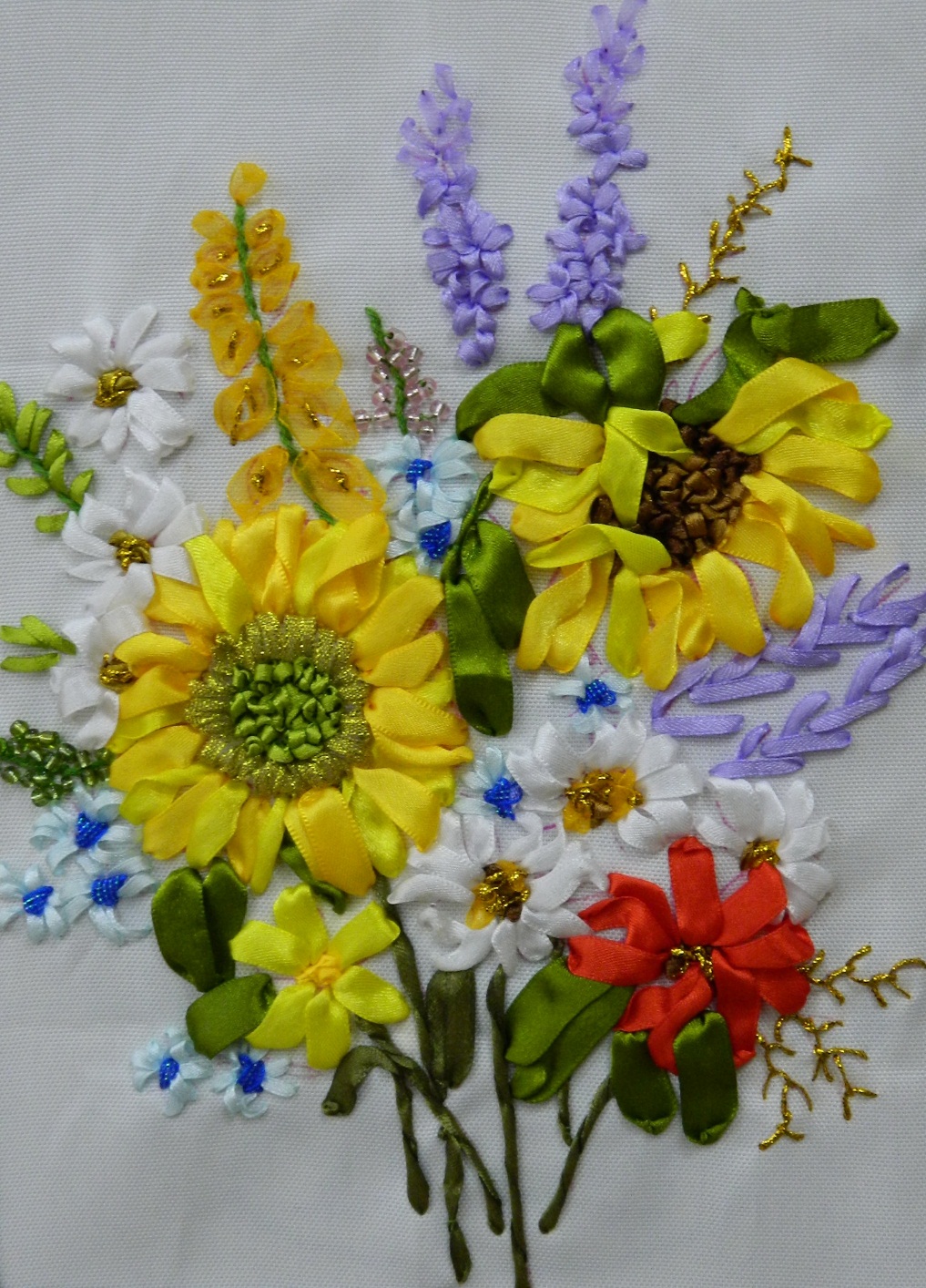 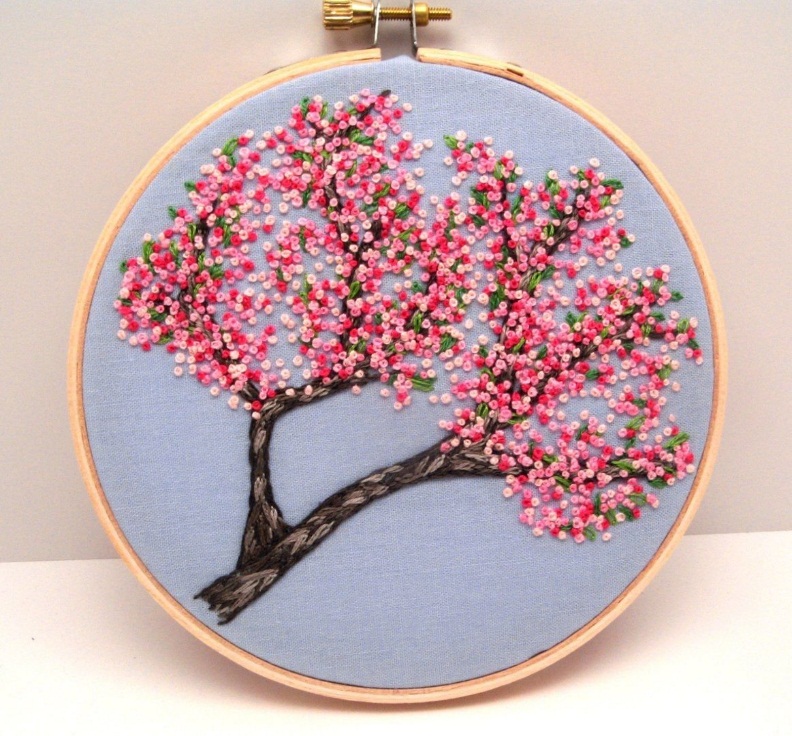 Работа в группе «Кубанское творчество»: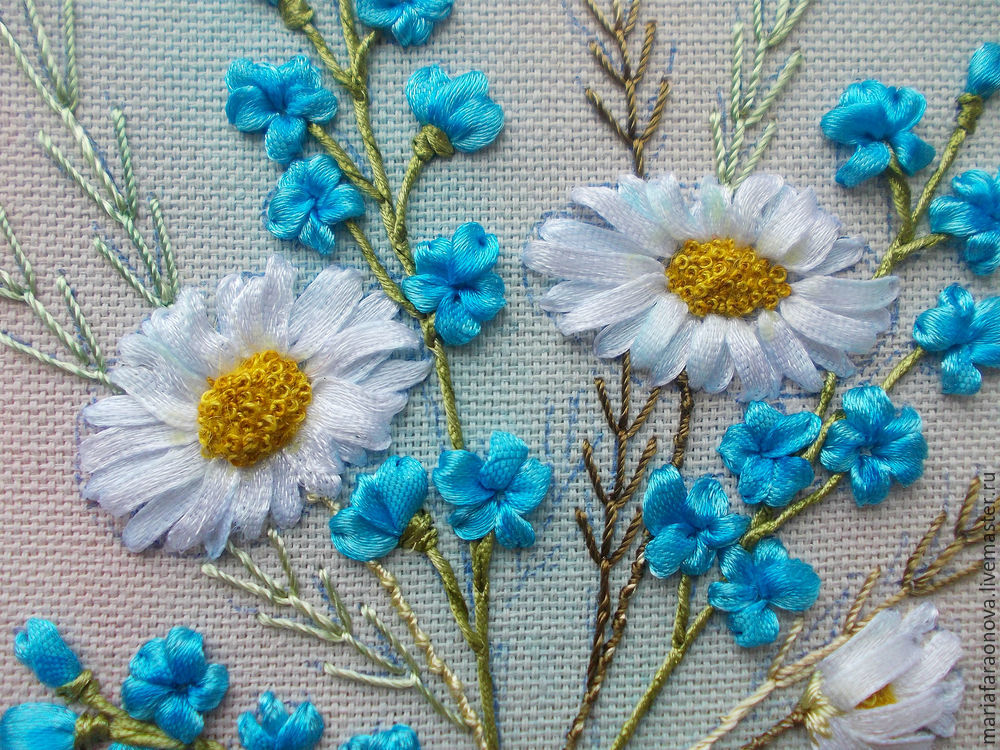 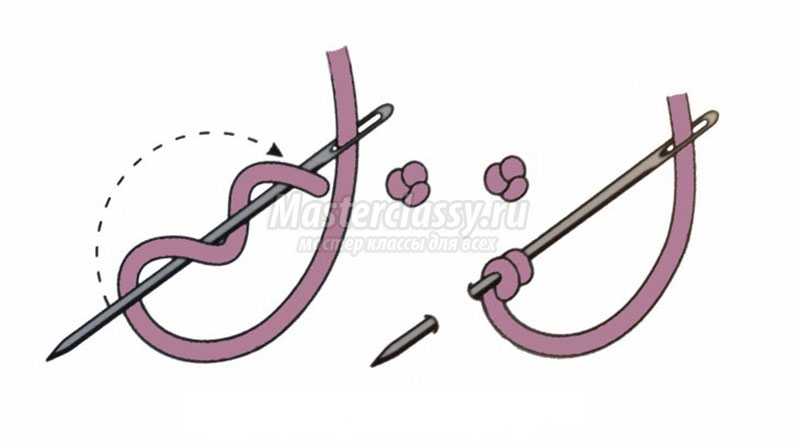 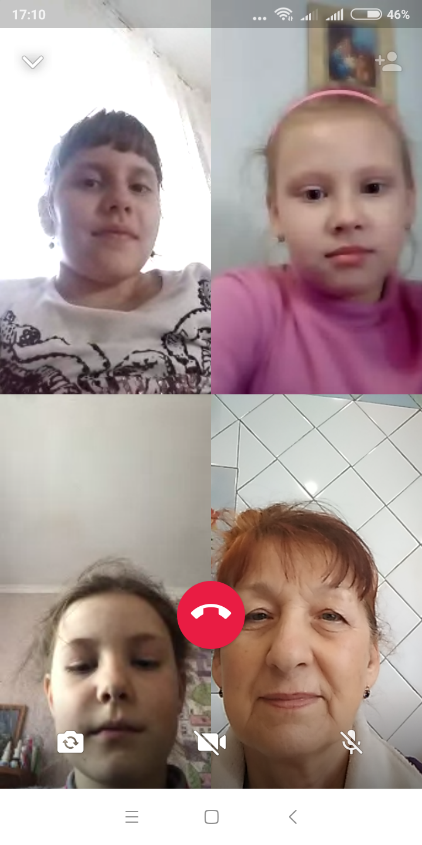 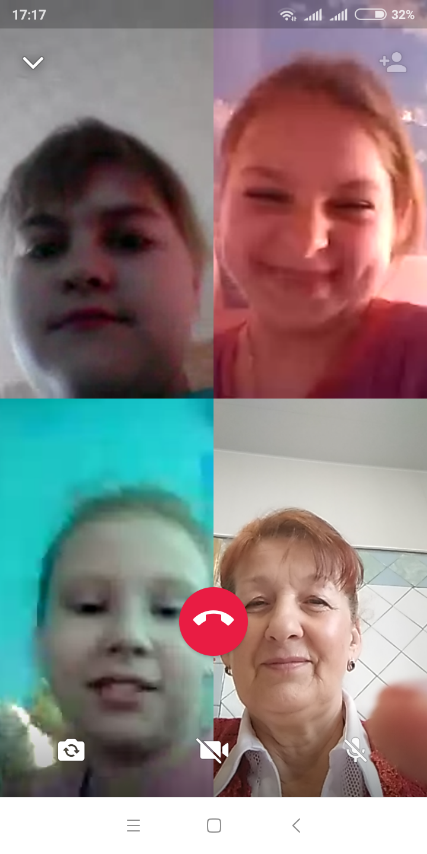 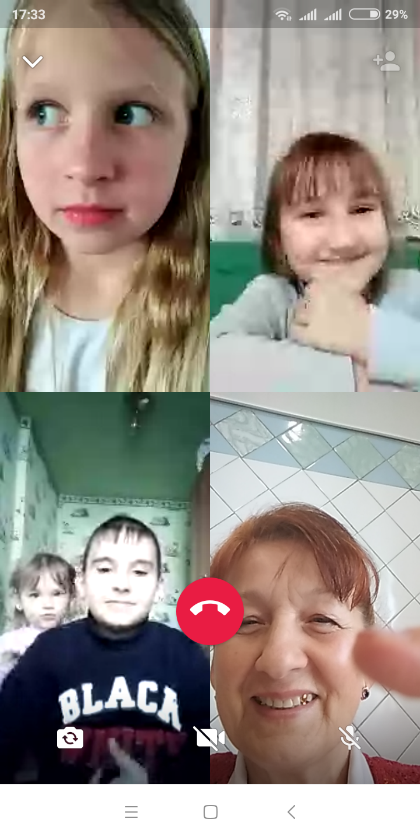 Воспитательная работа.В период дистанционного обучения, проводились беседы и встречи с родителями в группе WhatsApp по вопросам творческих успехов детей.Тема занятияДата 1 группаДата2 группаИспользуемая литератураМатериалы и оборудованиеВышивка лентами. Ознакомление учащихся со швом «французский узелок». Применение для вышивки мелких цветов в гроздях.Практическая работа по вышивке.27.05.2026.05.20И.В Резько. Издание для досуга. Шелковые ленты. Лучшие образцы вышивок.Ткань –лен, ножницы, канва,ленты, иголки, пяльцы.Технология проведения окончательных работ с панно. Принцип утюжки.Оформление в рамку.Итоговое занятие по теме: «Вышивка лентами».Выставка.29.05.2030.05.20И.В Резько. Издание для досуга. Шелковые ленты. Лучшие образцы вышивок.Ткань –лен, ножницы, канва,ленты, иголки, пяльцы.